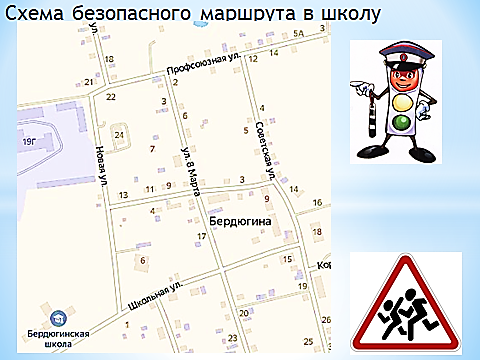 МОУ Бердюгинская СОШ ___2 б класс_________________________Бердюгина Аксиния Денисовна Телефон законного представителя         